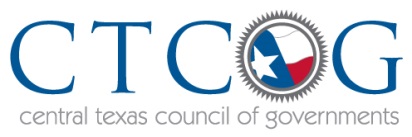 CENTRAL TEXAS REGIONAL TRANSPORTATION ADVISORY GROUP (CTRTAG)Wednesday, February 19, 20201:00 p.m.Central Texas Council of Governments (CTCOG)2180 North Main StreetBelton, TXVoting Members PresentChair Carole Warlick, HCTD— TRANSIT DISTRICTVice Chair Vickie Gideon, WORKFORCE SOLUTIONS—WORKFORCE AGENCIES REP.George Losoya, CTCOG HOUSING DIRECTOR—HEALTH & HUMAN SERVICES REP.Aly McMillan, UNITED WAY CENTRAL TEXAS—CHILD ADVOCACY GROUP REP. Darrell Burtner, HCTD —TRANSIT DISTRICTJesse Hennage, CTCOG HOMELAND SECURITY – EMERGENCY ASSISTANCE/MANAGEMENT REP. Michael Boyd, CITY OF KILLEEN – MUNICIPALITIES Holly Doggett, CEDAR CREST HOSPITAL – MEDICAL FACILITIES Kendra Coufal, METROPOLITAN PLANNING ORGANIZATION Thomas Wilson, AAACT – HEALTH & HUMAN SERVICES REP. Kevin Francis, BAYLOR, SCOTT & WHITE – MEDICAL FACILITIES REP. Philip Hohle, DRIVING HOPE – PRIVATE TRANSPORTATION PROVIDERNon-Voting Members Present__________________________Chair Carole Warlick opened the meeting at 1:04 p.m.1. Welcome and Introductions: Carole Warlick called the meeting to order and stated that a quorum was not yet present. 2. Public Comments: No comments were made by the public. 3. Staff Update: The air quality readings for the month of January were 69 ppb at the Killeen station and 68 ppb at the Temple station. Mrs. Coufal also stated that CTCOG has been working on the RTCP 5-year plan update. More updates will be given at future CTRTAG meetings. 4. Action Item: Approve minutes from the February 19, 2020 CTRTAG meeting. Thomas Wilson made a motion to approve the February 19, 2020 meeting minutes; seconded by Kevin Francis, the motion passed unanimously. 5. Action Item: Election of Officers for FY20-21. Carole Warlick was voted to remain the Chair. Vickie Gideon was voted to remain the Vice Chair. Janelle Frazier made a motion to approve the Elected Officers for FY20-21; seconded by Kevin Francis, the motion passed unanimously. 6. Action Item: Review and Possible Revision of Bylaws. Officer term limits, andQuorum requirement.Staff suggested Article V Section 4 of the Bylaws be revised to say, “Terms of Office – Both the Chairperson and the Vice Chairperson shall serve two-year terms and may not succeed themselves in those offices more than once.Staff also suggest Article VII Section 2 of the Bylaws be revised to say, “Quorum – A quorum shall be necessary to conduct CTRTAG business and shall consist of 33% of the voting members.Janelle Frazier made a motion to approve the revisions of the bylaws; seconded by Holly Doggett, the motion passed unanimously.7. Discussion Item: Texas Transportation Institute Review of Statewide Perspectives from the 2017-2021Regionally Coordinated Transportation Plans. James Cardenas from TTI, provided a presentation and summary of the Statewide Perspectives from the 2017-2021 RCTP.  8. Discussion Item: TxDOT’s Public Transportation Division (PTN) Director’s report to the Public Transportation Advisory Committee regarding public transportation matters.Ms. Owens announced that TxDOT’s 5-year RCTP became available on January 3, 2020 and the applications for RCTP 5-year plan will be on due March 27, 2020.  TxDOT PTN Division will allow public comments until February 21, 2020. Once the Central Texas RCTP application is approved, CTCOG staff will begin updating the 5-year plan. 9. Discussion Item: Discussion on upcoming work to determine 2020 Census impacts to public transportation funding for Texas transit providers. Ms. Owens informed the group of potential Census 2020 impacts on transit. The project anticipates 12 new large Urbanized Areas and 18 new small Urbanized Areas. The new impact statements will be presented at each quarterly PTN meeting; until October 2020.10. Discussion Item: Update from United Way on recent Transportation Forum.Alyson McMillan provided an update regarding a new chat box that will be added to the 2-1-1 website and asked for members to provide new resources. 11. Discussion Item: Update from the Hill Country Transit District.Darrell Burtner provided the committee with an update regarding the Hill Country Transit District’s quarterly reports and the 3-year contract with Temple College’s ad agency.12. Discussion Item: Update from Cedar Crest HospitalHolly Doggett provided an updated schedule for the Adolescent PHP Transportation Pickup/Drop off Locations & Times. 13. Discussion Item: Update from Baylor Scott & White and CTCOG Area Agency on Aging.Kevin Francis updated the group about Baylor Scott & White’s efforts to provide transportation for those with disabilities. There are currently 15 available transportation sites open but BSW is still in need of funds to lower the costs of each ride.  He will continue to update the group as the program progresses. 14. Discussion Item: Email submission of any new unmet transportation needs, gaps, and inefficiencies for special populations and strategies for implementing the 2017 Regionally Coordinated Transportation Plan. Ms. Owens asked each member to send a follow up email regarding this item. 15. Discussion Item: Other Business; Next Meeting date May 20th at 1:00pm. 16. Adjourn: The meeting adjourned at 2:17 p.m.___________________________		___________________________________Carole  Warlick, CTRTAG Chair			Uryan Nelson, CTCOG Planning Director